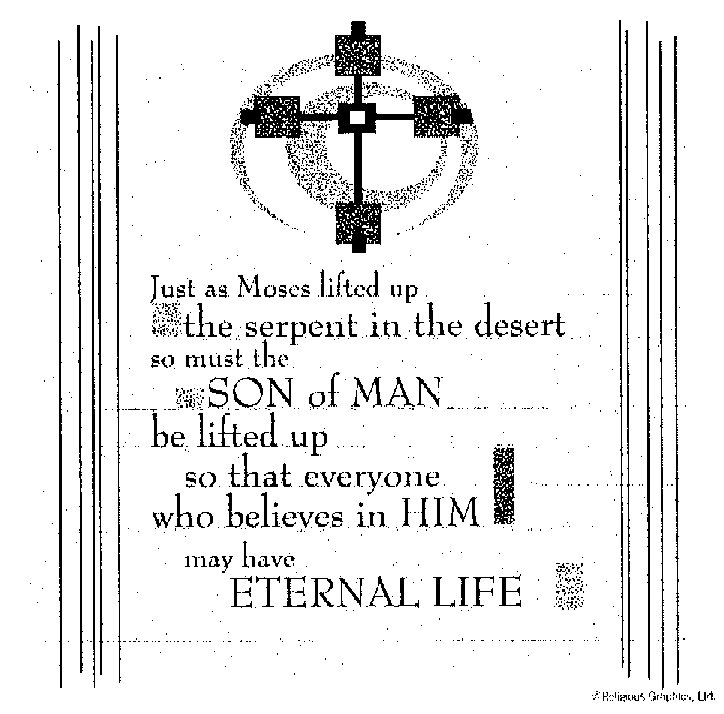 		               ST. R CH                                ST. ROSE, IIlinois                           	Fr. Edward F. Schaefer                               18010 St. Rose Road                                   526-4118 Rectory                       SUNDAY MASS 10:00AM                     SAT. VIGIL MASS   4:00PM                     WEEKDAY MASS  7:45AM    RECONCILIATION     Saturday:  3:15 – 3:45PM         WEBPAGE:    www.strosechurchil.com                                                       EMAIL:           belpsros@outlook.com                                                                     FACEBOOK:  St. Rose Catholic Church – St. Rose, IL                 MASS WILL BE LIVE STREAMED ON OUR FACEBOOK PAGE SATURDAYS AT 4PM                                                                   SUNDAY COLLECTIONS:      	 Weekly Envelopes: $3,363.00                      			          		                                                                                 Sister Parish: $   115.00                                                                                                          Capital Improvement Fund: $1,002.00                                                                                                                                                                        	                                             Catholic Relief: $ 2.00            Black & Indian $     25.00  MASS INTENTIONS:                                                        	                    	MASSMon  7:45AM Lenten Weekday	 								NO MASSTue   7:45AM Lenten Weekday									NO MASS        Wed  7:45AM Lenten Weekday					Rev. Jose Ancheril Mathei       Wed  7:00PM 							Leonard Klostermann       Thu   7:45AM Lenten Weekday					NO MASS                                   Fri    7:45AM Lenten Weekday					NO MASS	        Sat   4:00PM VIGIL: Fifth Sunday of Lent	       				For the Parish        Sun 10:00AM Fifth Sunday of Lent		L/D Vince Klostermann Family                                “          “            “		L/D Maurice Timmermann Family                                “          “            “		L/D Frank & Anna Henrichs FamilySERVERS:  Wed Mar 13 7PM: Cole Timmermann, Senya Rahden, Noah Schuette, Lydia Thole                     Sat   4PM             William Timmermann, Mandy Poettker, Kelli Poettker, Senya Rahden                   Sun 10AM             Grayce Sturgeon, Jacob Sturgeon, Nick Sturgeon, Ava SidwellREADERS: Sat 4PM Mary Lou Voss        Sun 10AM Mabry Benhoff               EUCHARISTIC MINISTERS: Sat   4PM Carolyn Alberternst                                             Sun 10AM Cheryl Timmermann & Jeana Thole                                       OFFERTORY: Sat  4PM  Greg & Nancy Rehkemper, Ken Holtgrave                       Sun 10AM Klostermann, Timmermann & Henrichs Families  VOCATION CUP:  The next family to receive the Vocation Cup is the Rick Becker Family.PLEASE WELCOME: Deacon Linus Klostermann who is helping with the Masses this weekend.            REMEMBER TME CHANGE THIS WEEKEND!   TIME TO SPRING FORWARD!               “HAVE YOU REMEMBERED ST. ROSE PARISH IN YOUR ESTATE PLANNING?”                 ST. ROSE SCHOOL:  Monday, March 11th NO SCHOOL Spring BreakCENTRAL HIGH SCHOOL:  Monday, March 11th NO SCHOOLMATER DEI HIGH SCHOOL:  Monday, March 11th NO SCHOOL    Mothers & Friends Meeting 7PMANNIVERSARY: Mar 14 Anthony & Susan Tebbe ‘75HAPPY BIRTHDAY: Mar 11 John Dulle			Mar 12 Paige Kapp 16		Mar 13 Chase Richter 15Mar 11 Fran Goebel		Mar 12 Morgan Kapp 16		Mar 15 Casey SchuetteMar 11 Curt Strieker		Mar 12 Alan Winkeler		Mar 16 Craig BeckerMar 12 Nadia Baer 17		Mar 13 Darla Brinker		Mar 16 Cory SchneiderMar 12 Everett Jansen 12	Mar 13 Terry KampwerthSr      VOCATIONS:  “Early in my time in seminary, I was wandering down a hallway – about the most            mundane place in the whole campus – when I had an epiphany.   I had just heard a            conference on the sacrificial nature of the priesthood, and at that time in my discernment,            my chief struggle was the sacrifice of celibacy.  Had an acute, daily awareness of my           desire for a family of my own.  There in the hallway, it struck me that if the life            of the priest is one of sacrifice for God’s people, what better sacrifice could a man           offer than his greatest human desire?  From there, discernment became a bit easier.           could see this sacrifice as a gift… I wasn’t excited about it, but I could see the good           of the sacrifice in God’s plan for me.  In my many experiences as a priest, some heavenly,            some mundane, I’ve been frequently aware of a consequence of that epiphany – joy.”           Fr. Brian Becker; Diocese of Charlotte: A SEASON FOR REFLECTION: INCREASING DISASTERS, INCREASING RESILIENCE Indonesia has beautiful beaches, diverse cultures & the world’s  fourth largest population. Many of the country’s more than 17,000 islands are in the Ring of Fire, where volcanic eruptions and earthquakes are common.  Find out how – with the support of Catholic Relief Services and generous communities like yours – Evita and her disaster preparedness group are working to keep their community safe.  Visit crsricebowl.org to read this week’s Story of Hope.RECONCILIATION SERVICES:  THIS Sunday, March 10th at St. Bernard, Albers beginning at 1PM. St. Mary, Carlyle at 3PM and St. Cecilia, Bartelso at 5PM.  Wednesday, March 13th at St, Mary Trenton at 7PMThursday, March 14th at St. Dominic, Breese at 7PM  Friday, March 15th at St. Mary, Mt. Vernon from 6-9PM Sunday, March 17th St. Francis, Aviston at 3PMST. ROSE CEMETERY CLEAN UP: St. Rose Cemetery will be cleaned March 16-23.  All Christmas,    deteriorated, and broken decorations will be removed.  If you wish to save any of these items, please remove them before March 16th.  Please remove grave blankets soon to avoid killing the grass. ST DOMINIC, BREESE FRIED CHICKEN DINNER:THIS Sunday, March 10th from 11AM to 5PM at the Parish Center.  Pre-Sale after Mass $13.00$15.00 at the door.  Carry out with dining space available.BREESE – CENTRAL ALUMNI & SUPPORTERS DRIVE THROUGH PORK CHOP DINNER:Wednesday, March 13th at Central High School from 5PM – 7:30PMST. ROSE SENIOR CITIZENS EUCHRE & DOMINO TOURNAMENT:Wednesday, March 13th 1PM in the Development Club.SRDC FISH FRY:  Friday, March 15th at the Park from 4PM to 7PMHEARTLAND COMMUNITY CHORUS CONCERT:“Music of the Heart” presented on Saturday, March 23rd 7PM at St. Paul United Church of Christ in Lebanon and Sunday, March 24th at 3PM  at St. Paul Catholic Church in Highland. $15 ticket good at either location.  See a chorus member or get your ticket at heartlandcommunitychorus.org.  Children under the age of 16 are free.  $1.00 from each ticket donated to World Central Kitchen. EMPLOYMENT OPPORTUNITY:  Copy Editor at the Messenger needed. Details at diobelle.org.